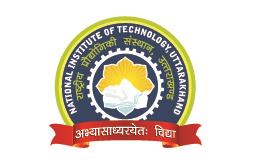 ForOfficers (Administrative & Technical), Higher Ministerial/Technical and Lower Ministerial/Technical (Group - A, B & C)of National Institute of Technology, Uttarakhandvf/kdkjh@deZpkjh dk ukeName of the Officer/Employee: ___________________________________________vof/k dk izfrosnu@lekfIr o"kZ @Report for the period from 01/04/20____ to 31/03/20____Employee ID:_____________     Assistant Registrar (Estt.)	fd;s x;s dk;ksZa dk laf{kIr fooj.k1.	Brief description of dutiesdk;Z ds tks y{;@mn~ns';@/;ss; vkius Lo;a vius fy, fu/kkZfjr fd;s gksa mu ¼ifj.kke@ek=k ;k vU; #i esa½ dk;ksZa dh vkB&nl ensa izkFkfedrk ds vk/kkj ij cuk,a vkSj gj ,d y{; dh n`f"V ls viuh miyfC/k crk,a ¼mnkgj.k ds fy, vkids izHkkx ds fy, okf"kZd ;kstuk½2. 	a) Please specify targets/objectives/goals (in quantitative or other terms) of work you set for yourself  or that were set for you, eight to ten items of work in the order of priority and your achievement against each target. (Example: Annual Action Plan for your Division).dk;Z ds tks y{;@mn~ns';@/;ss; vkius Lo;a vius fy, fu/kkZfjr fd;s gksa mu ¼ifj.kke@ek=k ;k vU; #i esa½ dk;ksZa dh vkB&nl ensa vxys o"kZ ds fy, izkFkfedrk ds vk/kkj ij cuk,aAb) Please specify targets/objectives/goals (in quantitative or other terms) of work you set for yourself, eight to ten items of work in the order of priority for the next year of assessment.d`Ik;k en 2 esa crk, x;s y{;ksa@mns';ksa@/;ss;ksa dh izkfIr esa jgh dfe;ksa dk la{ksi esa mYys[k djsaA ;fn y{;ksa dh izkfIr esa dksbZ ck/kk,a jgh gksa rks os crk,aA3.	A) Please state briefly, the shortfalls with reference to the targets/objectives/goals referred to in item 2. Please specify constraints, if any, in achieving the targets.       d`Ik;k mu enksa dk Hkh mYys[k djsa ftuesa dkQh vf/kd miyfC/k;ka jgh gSa vkSj muesa vius ;ksxnku dk Hkh mYys[k djsaA B) Please also indicate items in which there have been significantly higher achievements and your contribution thereto.d`Ik;k mYys[k djsa fd D;k iwoZorhZ dSyS.Mj o"kZ dh vpy laifRr fooj.kh fu/kkZfjr rkjh[k vFkkZr~ dSyS.Mj o"kZ ls mRrjorhZ o"kZ dks 31 tuojh rd ntZ djk nh xbZ FkhA ;fn ugha rks ntZ dh rkjh[k nh tk,A3.	Please state whether the annual return on immovable property for the preceding calendar year was filed within the prescribed date i.e. 31st January of the year following the calendar year. If not, the date of filing the return should be given.fnukad%							    lwpuk nsus okys vf/kdkjh@deZpkjh ds gLrk{kjDate:								Signature of official reported upon Hkkx 3PART-3la[;kRed o.khZdj.k dk fu/kkZj.k izfrosnu rFkk iqufuZjh{k.k izkf/kdkjh fd;k tkuk gS tks 1&10 ds iSekus ij gksuk pkfg,] tgk¡ 1 lcls de Js.kh dk rFkk 10 mPpre Js.kh dk mYys[k djrk gSA Numerical grading is to be awarded by Reporting and Reviewing authority which should be on a scale of 1-10, where 1 refers to the lowest grade and 10 to the highest.¼d`i;k izfof"V;ksa dks Hkjus ls igys fn'kkfunsZ'kksa dks /;ku ls i<+ ysa½(Please read carefully the guidelines before filing the entries),ih,vkj ds LrEHk fof/kor lko/kkuh vkSj /;kuiwoZd rFkk Ikz;kZIr le; nsrs gq, Hkjus pkfg,AThe columns in the APAR should be filled with due care and attention and after devoting adequate time.;g vk'kk dh tkrh gS fd 1 vFkok 2 ds fdlh oxhZdj.k ¼fuxZr dk;Z ;k fo'ks"krkvksa ;k dqy feykdj Js.khdj.k ds izfrdwy½ dks fof'k"V vlQyrkvksa ds ekxZ ls dye fp= esa iz;kZIr #i ls vkSfpR; fn;k tk,xk vkSj blh izdkj 9 vFkok 10 ds fdlh Js.kh ds lac/k esa fof'k"V miyfC/k;ksa ds laca/k esa vkSfpR; fn;k tk,xkA Js.kh 1&2 vFkok 9&10 fojy gksrh gS vr% mudk vkSfpR; fn, x;s tkus dh t#jr gSA lkaf[kd Js.kh iznku djrs gq, izfrosnu ,oa iqufoZyksdu izkf/kdfj;ks dks fdlh vf/kdkjh dk ntkZfu/kkZj.k muds v/khu ogh la[;k es orZeku esa dk;Zjr lg;ksfx;ksa dh rqyuk esa djuk pkfg,AIt is expected that any grading of 1 or 2 (against work output or attributes or overall grade) would be adequately justified in the pen-picture by way of specific failures and similarly, any grade of 9 or 10 would be justified with respect to specific accomplishment. Grades of 1-2 or 9-10 are expected to be rare occurrences and hence the need to justify them. In awarding a numerical grade the reporting and reviewing authorities should rate the officer against a larger population of his/her peers that may be currently working under them.,ih,vkj dk 8 ls 10 ds chp dk oxhZdj.k ßmRd`"VÞ fy;k tk,xk rFkk lwphdj.k@izksUufr ds fy, vkSlr izkIrkad dh x.kuk djus ds fy, izkIrkad 9 fn;k tk,xkAAPARs graded between 8 and 10 will be rated as ‘outstanding’ and will be given a score of 9 for the purpose  of calculating average scores for empanelment/promotion. ,ih,vkj dk 6 ls 8 ls NksVk ds chp dk oxhZdj.k ßcgqr vPNkÞ fy;k tk,xk rFkk izkIrkad 7 fn;k tk,xkAAPARs graded between 6 and short of 8 will be rated as ‘very good’ and will be given a score of 7.,ih,vkj dk 4 ls 6 ds chp 6 ls NksVk dk oxhZdj.k ßvPNkÞ fy;k tk,xk rFkk izkIrkad 5 fn;k tk,xkAAPARs graded between 4 and 6 short of 6 will be rated as ‘good’ and will be given  a score of 5. ,ih,vkj dk 4 ls de oxhZdj.k ß'kwU;Þ fy;k tk,xkAAPARs graded below 4 will be given a score of zero.¼v½ dk;Z fu"iknu dk ewY;kdau ¼bl Hkkx dk Hkkj 40% gksxk½(A) Assessment of work output (weightage to this section would be 40%)¼c½ O;fDrxr fo'ks"krkvksa dk ewY;kdau ¼bl Hkkx dk Hkkj 30% gksxk½(B) Assessment of personal attributes (weightage to this would be 30%)¼c½ izdk;kZRed l{kerk dk ewY;kdau ¼bl Hkkx dk Hkkj 30% gksxk½(C) Assessment of functional competency (weightage to this section would be 30%)izfrosnu vf/kdkjh ds gLrk{kj 						iqufoZyksdu vf/kdkjh ds gLrk{kjSignature of the Reporting Officer 						Signature of the Reviewing Officer                                                     Hkkx&4	LkkekU;PART-4						GENERALturk ds lkFk Hkkxhnkjh ¼tgk¡ Hkh iz;ksT;½1. Relations with the public (wherever applicable)(Please comment on the Officers/Employees accessibility to the public and responsiveness to their needs)¼turk dh vko';drkvksa dk mRrjnkf;Ro ,oa vf/kdkjh rd vfHkxe ij d`Ik;k fVIi.kh nsaA½izf'k{k.k2. Training¼d`Ik;k vf/kdkjh@deZpkjh dh izHkkfork ,oa dk;Z {kerkvksa esa vkSj vf/kd lq/kkj vkSj o`f} djus dh n`f"V ls mlds izf'k{k.k ds fy, flQkfj'ksa djsaA½(Please give recommendations for training with a view to further improving the effectiveness and capabilities of the Officers/Employees)LokLF; dh fLFkfr3. State of healthLkR;fu"Bk4. Integrity¼d`Ik;k vf/kdkjh dh lR;fu"Bk ij fVIi.kh nsa½(Please comment on the integrity of the Officers/Employees)Ikzfrosnu vf/kdkjh }kjk vf/kdkjh@deZpkjh dh leLr fo'ks"krkvksa dh rLohj ¼yxHkx 100 'kCnksa esa½] ftlesa lkeF;Z {ks= ,oa de lkeF;Z {ks=] vlk/kkj.k miyfC/k;k¡] egRoiw.kZ vlQyrkvksa ¼lanHkZ% Hkkx 2 dk 3 ¼v½ ,oa 3¼c½½ ,oa nqcZy oxksZa ds izfr vfHko`fRr 'kkfey gksA5. Pen picture by Reporting Officer (in about 100 words) on the overall qualities of the Officers/Employees including area of strengths and lesser strengths, extraordinary achievements, significant failures (ref: 3(A) & 3(B)of Part-2) and attitude towards weaker sections.izfrosnu ds Hkkx&3 ds [kaM v] c RkFkk l esa fn, x;s Hkkjk'ka ds vk/kkj ij dqy feykdj la[;kRed oxhZdj.kA6. Overall numerical grading on the basis of weightage given in section A, B and C in part-3 of the report.               Ikzfrosnu vf/kdkjhSignature of the Reporting OfficerLFkku 						       Ikzfrosnu vf/kdkjhPlace:						           Name in Block Letters: _______________________fnukad 						       inDate:						           Designation: ________________________________Hkkx&5PART-5						     iqufoZyksdu vf/kdkjh dh vfHk;qfDr1.    REMARKS OF THE REVIEWING OFFICER     iqufoZyksdu vf/kdkjh ds vUrxZr lsok dky       Length of service under the Reviewing OfficerD;k vki Hkkx 3  o Hkkx 4 esa fuxZr dk;Z RkFkk fofHkUu xq.kksa ds laca/k esa izfrosnu vf/kdkjh }kjk fd;s x;s ewY;kadu ls lger gSa? D;k vki vf/kdkjh dh vlk/kkj.k miyfC/k;ksa@egRoiw.kZ vlQyrkvksa ds laca/k esa fd;s x;s ewY;kdau ls lger gSa? ¼lanHkZ% 2. Do you agree with the assessment made by the reporting officer with respect to the work output and the various attributes in Part-3 & Part-4? Do you agree with the assessment of reporting officer in respect of extraordinary achievements /significant failures of the Officers/Employees reported upon? (Ref: Part- 3(A)(iv) and Part-4(5)) (In case you do not agree with any of the numerical assessments of attributes please record your assessment in the column provided for you in that section and initials your entries.)vlger gksus dh fLFkfr esa d`Ik;k blds dkj.k crk;sa] D;k dksbZ ,slh ckr gS ftls vki dqN cnyuk ;k tksM+uk pkgrs gSa?3. In case of disagreement, please specify the reasons. Is there anything you wish to modify or add?iqufoZyksdu vf/kdkjh }kjk dye RkLohjA d`Ik;k lekykspu djsa ¼yxHkx 100 'kCnksa esa½ ftlesa vf/kdkjh dh leLr fo'ks"krkvksa dh lkeF;Z {ks= ,oa de lkeF;Z {ks= ,oa mldh oxksZa ds izfr vfHko`fr 'kkfey gksA4. Pen picture by Reviewing Officer. Please comment (in about 100 words) on the overall qualities of the Officer including area of strengths and lesser strength and his attitude towards weaker sections.izfrosnu ds Hkkx 3 ds [kaM&v] [kaM&c rFkk [kaM&l esa fn, x, Hkkjka'k ds vk/kkj ij dqy feykdj la[;kRed oxhZdj.kA5. Overall numerical grading on the basis of weightage given in section- A, section- B and section- C in part-3 of the report                                                                             iqufoZyksdu vf/kdkjh ds gLrk{kjSignature of the Reviewing OfficerLFkku 						       Ukke lkQ v{kjksa esa%Place:						           Name in Block Letters: _______________________fnukad						       inuke%Date:						           Designation: ________________________________oS;fDrd C;kSjs PERSONAL DATAoS;fDrd C;kSjs PERSONAL DATAoS;fDrd C;kSjs PERSONAL DATAoS;fDrd C;kSjs PERSONAL DATAoS;fDrd C;kSjs PERSONAL DATAHkkx &1Part-1Hkkx &1Part-1Hkkx &1Part-1Hkkx &1Part-1Hkkx &1Part-1¼dk;kZy; ds iz'kklfud vuqHkkx }kjk Hkjs tkus ds fy,½(To be filled in by the Establishment Section of the Institute)¼dk;kZy; ds iz'kklfud vuqHkkx }kjk Hkjs tkus ds fy,½(To be filled in by the Establishment Section of the Institute)¼dk;kZy; ds iz'kklfud vuqHkkx }kjk Hkjs tkus ds fy,½(To be filled in by the Establishment Section of the Institute)¼dk;kZy; ds iz'kklfud vuqHkkx }kjk Hkjs tkus ds fy,½(To be filled in by the Establishment Section of the Institute)¼dk;kZy; ds iz'kklfud vuqHkkx }kjk Hkjs tkus ds fy,½(To be filled in by the Establishment Section of the Institute)1vf/kdkjh@deZpkjh dk uke Name of Officer/Employee                ………………………………………………………………………                                    ¼'kCnksa esa½ ………………………………………………………………………                                    ¼'kCnksa esa½ ………………………………………………………………………                                    ¼'kCnksa esa½2tUe dh rkjh[k ¼fnu@ekg@o"kZ½Date of Birth (DD/MM/YY)……./……/…………….. (In words) ……………………………….……./……/…………….. (In words) ……………………………….……./……/…………….. (In words) ……………………………….3orZeku Js.kh esa yxkrkj fu;qfDr dh rkjh[k         Date of continuous appointment to the present gradeorZeku Js.kh esa yxkrkj fu;qfDr dh rkjh[k         Date of continuous appointment to the present graderkjh[k         Date……………………..Js.khAGP……………….. 4orZeku in rFkk ml ij fu;qfDr dh rkjh[k Present post and date of appointment theretoorZeku in rFkk ml ij fu;qfDr dh rkjh[k Present post and date of appointment theretoinPost    ……………….…..rkjh[kDate    ……………5vuqifLFkfr dh vof/k @ o"kZ esa dk;Z ls izf'k{k.k  dh vof/k Period of absence/Period of Training from duty during the year. vuqifLFkfr dh vof/k @ o"kZ esa dk;Z ls izf'k{k.k  dh vof/k Period of absence/Period of Training from duty during the year. NqV~Vh dh izd`frNature of Leave01/04/20___ rd tek NqV~Vh ;k fu;qfDr dh rkfj[k Leave at Credit as on 01/04/20___ or respective date of joiningvof/k ds nkSjku yh xbZ NqfV~V;kaAvailed during the period vftZr vodk'k@ Earned Leave (EL)v/kZosru vodk'k@ Half Pay Leave (HPL)#ikUrfjr vodk'k@Commutted Leave------vlk/kkj.k vodk'k@Extra Ordinary Leave (EOL)------vuftZr vodk'k@Leave Not Due (LND)------ekr`Ro vodk'k@Maternity Leave------fir`Ro vodk'k@Paternity Leave------cky ns[kHkky vodk'k@Child Care Leavev/;;u vodk'k@Study Leave------vosru NqV~Vh@Leave Without Pay------;ksx TOTAL;ksx TOTALHkkx &2Part-2ftl vf/kdkjh@deZpkjh dk izfrosnu fy[kk tkuk gS] mlds }kjk Hkjs tkus ds fy,To be filled in by the Officers/Employees reported upon¼d`i;k izfof"V;ksa dks Hkjus ls igys vuqns'kksa dks /;ku ls i<+ ysa½(Please read carefully the instructions before filing the entries)y{;@mn~ns';@/;ss; Targets/Objectives/GoalsmiyfC/k;kaAchievementsizfrosnu izkf/kdkjhReporting AuthorityiqufoZyksdu izkf/kdkjh¼lanHkZ Hkkx 5 dk iSjk 2½Reviewing Authority(Refer Para 2 of part-5)iqufoZyksdu izkf/kdkjhds vk|{kjInitial of Reviewing AuthorityiwoZfu;ksftr dk;Z dh ifjiw.kZrk@fo"k; ds vk/kkj ij vkcafVr fd;k x;k  dk;Z i) Accomplishment of planned work/work allotted as per subjects allotteddk;Z&fu"iknu dh dksfV ii) Quality of outputfo'ys"k.kkRed ;ksX;rk iii) Analytical abilityvioknkRed dk;Z dh ifjiw.kZrk@fd;s x;s vizR;kf’kr dk;Z iv) Accomplishment of exceptional work/unforeseen tasks performedfuxZr dk;Z dk dqy feykdj Js.khdj.k Overall Grading on ‘Work Output’izfrosnu izkf/kdkjhReporting AuthorityiqufoZyksdu izkf/kdkjh¼lanHkZ Hkkx 5 dk iSjk 2½Reviewing Authority(Refer Para 2 of part-5)iqufoZyksdu izkf/kdkjhds vk|{kjInitial of Reviewing Authoritydk;Z dh vfHko`fRri) Attitude to workftEesnkjh dk cks/kii)  Sense of responsibilityfo'ys"k.kkRed ;ksX;rkiii) Maintenance of DisciplineLkaizs"k.k {kerk,saiv)  Communication skillsusr`Ro xq.k v) Leadership qualitiesny dh Hkkouk esa dk;Z djus dh {kerkvi)  Capacity to work in team spiritle; lkfj.kh dk vuqlj.k djus dh {kerk vii) Capacity to adhere to time-scheduleIkjLij O;fDrxr laca/k viii)  Inter-personal relationslexz Nfo ,oa O;fDrRo ix) Overall bearing and personalityO;fDrxr fo'ks"krkvksa dk dqy feykdj Js.khdj.k Overall Grading on ‘Personal Attributes’izfrosnu izkf/kdkjhReporting AuthorityiqufoZyksdu izkf/kdkjh¼lanHkZ Hkkx 5 dk iSjk 2½Reviewing Authority(Refer Para 2 of part-5)iqufoZyksdu izkf/kdkjhds vk|{kjInitial of Reviewing Authorityfu;eksa dk rduhdh Kku@fofue;@dk;Z ,oa ;ksX;rk ds {ks= esa izfdz;k,a ,oa muds lgh iz;ksx dh tkudkjhi) Technical knowledge of Rules/procedures in the area of function and ability to apply the correctlyfu;eksa@fofue;kssa@dk;Z ,oa ;ksX;rk ds {ks= esa izfØ;k,a ,oa muds lgh iz;ksx dh tkudkjhii) Knowledge of Rules/Regulations / Procedures in the area of functionfu.kZ; ysus dh {kerkiii) Decision making abilityleUo; {kerkiv) Coordination Abilityv/khuLFk dks izsfjr ,oa fodflr djus dh {kerkv) Ability to motivate and develop subordinatesigy 'kfDrvi) Initiativeizdk;kZRed l{kerk ij dqy feykdj Js.khdj.k Overall Grading on ‘Functional Competency’gk¡ YesughaNo